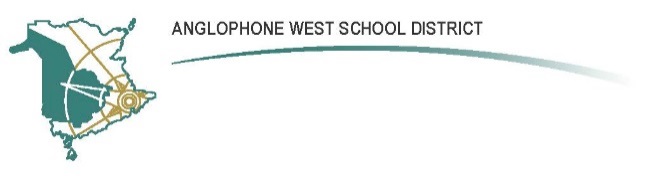 Summerhill Street Elementary SchoolParent School Support Committee MinutesDate: 		December 4, 2019						Time: 	6:30 PMLocation:	Summerhill Street Elementary School, Board RoomIn Attendance:Dwayne PrestShannon AthertonAngela Lamey – JacksonRhonda MorrowJessica HacheyMelissa WalcottAriana MurissiPaula Reed Christie Jordan Kate O’Rourke Regrets:Shala MacNeillThomas Geburt Sheila MorganCall to Order: Meeting called to order at 6:32PMWelcome: Dwayne Prest (Chair) welcomed everyone to the meetingApproval of the Agenda:Angela Jackson motion to approve the agendaSeconded by Jon DeYoungApproval of the Minutes from Previous Meeting, November 6, 2019:Motion to approve minutes Ariana MurissiSeconded by Melissa WalcottBusiness Arising from the Minutes:-Electronic thank you letter sent to Town of Oromocto (Mayor and EA) with no response as of yet.	New Business:  1) Summerhill SIP and PLEP Plan – UpdatesShannon Atherton told the PSSC that every agenda will have SIP and PLEP updates to keep the PSSC informed as to how the goals are progressing at Summerhill.  Each team has a focus group that gives updates monthly in the CORE leadership meetings.PLEP goal:Incidents of unsafe behavior on the playground was down from 36 incidents to 18. The reasons may have been attributed to a few things: the school wide walking challenge, 4 square was over as of Nov. 6, Grade 3 students presented safety tips on announcements every day and there was an alternate setting in STEAM room for children who need a break from playground or those interested in coming.  Grade 3 put on a school wide Safety assembly promoting safe behavior in school and on the playground.  A new initiative was started where a group of STAR students (2 students per class were asked to eat lunch with Mrs. Atherton) and they started meeting this week to discuss: What’s working well at Summerhill and what needs improvement?  Some of the feedback so far includes: the STAR team would like to have monthly STAR assemblies, as a group they like writing, reading, French, our guinea pig, Maker Space room, field trips.  Feedback: There seems to be a need for Peer Helpers on the playground (we are starting this right away and will get a schedule set up).Reading Engagement Goal:Mrs. Jordan discussed the Book Clubs happening with students and we watched two videos of students who told us why they were excited about the Book Clubs. Teachers are doing book studies about Book Clubs and eight teachers are starting to discuss their second book about the topic. There is a new read- aloud library covering the various themes in our SIP. These are displayed in the conference room and teachers may sign the books out. The OURSchool survey is happening right now.  This is a provincial wide survey for students in Grades 4-12.  From this survey we will get a lot of our PLEP data (bullying, students feeling like they belong at school, etc.).  This data should be in by January.  There will be Parent survey (school based only) for some feedback (later in school year)2) Transportation Town Hall meeting – update (Dwayne) Dwayne attended this district wide meeting on Nov. 27.  The first 45 minutes was a presentation by Mr. McTimoney reviewing the policies.  Then he opened up the floor to questions.  There were 60-65 students in attendance.  The most vocal part of the meeting was centred around snow days.  There were 5-6 parents who very vocal that schools should never be cancelled.  Mr. McTimoney reiterated that it isn’t his decision to change that legislation, but he would take it to the other Superintendents to see if it is a concern raised to them by families.  There were 5 stations set up with different topics: storm days, transportation policies and procedures, catchment areas, finance/budget for transportation (10 minutes at each station) and then a final wrap up at the end of the night.  No answers really came out of the meeting, but a lot of conversations and points of view were put forward.  Dwayne had the opportunity to follow up with Mr. McTimoney afterward.  The link to the town hall presentation is still active on the Anglophone West District website if anyone wanted to listen to it. 3) Healthy Learners Challenge Every year Summerhill has the opportunity to sit down with our District Health Nurses and talk about what we are doing to support healthy learners in our school.  In January, we plan to start doing some challenges (2 weeks for each challenge).5210 challenge for 2 weeks: 0 – 0 sugar sweetened beverages2 – 2 hours of screen time or less 1 – 1 hour of exercise5-  eat 5 or more fruits or vegetables per day3) BudgetShannon Atherton reviewed the Global budget for this school year.  The Global budget takes care of instructional materials, office supplies, healthy learners, tutoring, wellness, bussing, PSSC, school-raised funds and teacher working conditions.  The Global budget has to be spent by the end of March 2020.  Our Healthy Learners Budget: $2351.  We have close to $2000 left.  We are looking at purchasing a fountain that you can fill up your water bottle with that is very eco-friendly.  It needs water filters replaced every so often.PSSC budget of $800: We discussed the PSSC budget and possible ideas on how to spend. One option is to help pay for Water bottles for each student.  We will table this idea for our January meeting to try to find some prices.  Send any information you find to Shannon if you are able to source out distributors and cost. The goal would be to start with one fountain for this year and perhaps purchase a second next year.4) Differences in the Building: Buddy Bench (donation by Mary Crotty and was installed already) we will be beautifying Bathroom stall doors with a group of parent volunteers (January 3), Tulips in front garden were planted, mural to be completed by Grade 5 (Artist in Residency grant)5) Possible Parent Survey: Questions to include? We could use Survey Monkey and set 10 questions.  The Newsletter is another way to communicate to families and we could ask if anyone wants a paper copy sent home.  In the January meeting, we will brainstorm 10 possible questions to send home for families to respond to.Correspondence:No correspondence attachedClosing Comments:Rhonda Marrow: What type of paint for the bathroom doors?  Melissa Walcott: donating some leftover paintDate of Next Meeting and Potential Agenda Items:  January 8, 2020 (please submit to Dwayne Prest prior to agenda date).Meeting Adjourned at 7:29PM:Motion to adjourn by Rhonda MorrowSeconded by Jessica HacheyMeeting adjourned at 7:29pm****We ended the meeting in the Makerspace room to view the updates 